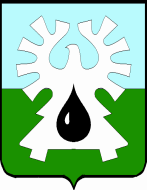 ГОРОДСКОЙ ОКРУГ УРАЙХанты-Мансийский автономный округ-ЮграАдминистрация ГОРОДА УРАЙМуниципальная комиссия по делам несовершеннолетних и защите их правПОСТАНОВЛЕНИЕ                                                                                                                                         23.03.2021, 12-00                                                                                                                               №10город Урай, микрорайон 2, дом 92, кабинет №8  в режиме видеоконференцсвязи  (сведения об участниках заседания комиссии указаны в протоколе заседания комиссии)О комплексной безопасности несовершеннолетних и принимаемых мерах по снижению уровня детского травматизма и смертности несовершеннолетних от управляемых причин, в том числе о принимаемых мерах по обеспечению пожарной  безопасности несовершеннолетних в местах их проживанияЗаслушав и обсудив информацию о комплексной безопасности несовершеннолетних и принимаемых мерах по снижению уровня детского травматизма и смертности несовершеннолетних от управляемых причин, в том числе о принимаемых мерах по обеспечению пожарной  безопасности несовершеннолетних в местах их проживания, комиссия установила:Для предупреждения травматизма и гибели детей в общеобразовательных организациях города Урай организована индивидуальная и групповая работа с несовершеннолетними и их родителями по следующим направлениям:-профилактика дорожно-транспортных происшествий и детского дорожно- транспортного травматизма;-профилактика безопасного поведения на воде;-профилактика пожаров;-профилактика преступлений, правонарушений, самовольных уходов несовершеннолетних из семей и государственных учреждений;-профилактика суицидов и суицидальных попыток среди несовершеннолетних;-профилактика жестокого обращения с детьми;В соответствии с календарем образовательных событий, приуроченных к государственным и национальным праздникам Российской Федерации, памятным датам и событиям истории и культуры России, в рамках недели безопасности, Всемирного дня гражданской обороны ежегодно в общеобразовательных организациях города Урай проводятся уроки по «Основам безопасности жизнедеятельности» с привлечением сотрудников территориальных подразделений Федеральной противопожарной службы МЧС, сотрудников ГИБДД ОМВД России по г.Ураю.Ежегодно проводятся профилактические мероприятия «Внимание, дети!», «Внимание, каникулы!», «Зима прекрасна, когда безопасна!» с целью актуализации знаний детьми ПДД до и после каникул; соревнования «Безопасное колесо» по безопасности дорожного движения среди образовательных организаций, слет ЮИДД. Систематически совместно с сотрудниками Госавтоинспекции проводятся профилактические занятия по ПДД в школах и детских садах.Основные мероприятия:- проведение конкурса рисунков на противопожарную тематику среди детей дошкольного возраста, в котором  приняли участие 94 воспитанника;- информационно-просветительские занятия по гражданской обороне (лекции, консультации, показ учебных фильмов). Проведено более 50 мероприятий, охват составил 2770 обучающихся;- участие в окружных соревнованиях «Школа безопасности» в дистанционном формате. Команда МБОУ СОШ №5 «Патриот» вошла в десятку лучших;- участие в окружных соревнованиях «Безопасное колесо» в дистанционном формате приняла участие команда МБОУ СОШ №12. Творческий конкурс «Вместе - за безопасность дорожного движения» - II место, «Знатоки ПДД» (личный зачёт)- VI место;- участие во Всероссийской онлайн-олимпиаде для школьников 1-4 классов «Безопасные дороги», в которой  приняли участие 586 детей.В целом ежегодно проводится более 500 мероприятий профилактической направленности со 100% охватом несовершеннолетних обучающихся. Во всех общеобразовательных и дошкольных образовательных организациях имеются Уголки безопасности, на которых размещены правила поведения вблизи проезжей части, прописаны безопасные маршруты «Школа-дом-школа», памятки для родителей и для школьников по правилам поведения в различных ситуациях на дороге, рекомендации родителям по организации прогулок и поездок на личном транспорте и в общественном транспорте.Улучшена материально- техническая база МБОУ СОШ №5 и МБОУ СОШ №12:-МБОУ СОШ №5 был приобретен тренажер-манекен взрослого пострадавшего со светозвуковым индикатором (Александр).- МБОУ СОШ №12 в 2020 году приобретено 2 тренажера:-1тренажер для проведения сердечно- легочной реанимации (универсальный).-1 тренажер для удаления инородного тела из дыхательных путей.В рамках профилактических мероприятий проводятся плановые инструктажи, учебно-тренировочные занятия по пожарной безопасности, правилам поведения в чрезвычайных ситуациях. На базе МБОУ СОШ №5 оборудуется кабинет по практическим занятиям «Действия населения при ЧС в жилом помещении», срок введения в эксплуатацию-май 2021 года.Разъяснительная работа с родителями и обучающимися по предупреждению травматизма детей, в том числе на пожарах проводится с помощью мессенджеров, страниц школ в ВКонтакте, официальных сайтах. В каждом триместре общеобразовательными организациями проводятся родительские собрания с тематической направленностью. В связи с введенным режимом повышенной готовности, связанной с распространением новой коронавирусной инфекции (COVID-19) родительские собрания проводятся он-лайн.Во всех общеобразовательных организациях созданы и осуществляют свою деятельность родительские патрули. В ходе рейдовых мероприятий проводится разъяснительная работа о мерах пожарной безопасности, недопустимости оставления малолетних детей без присмотра, о профилактике травматизма,  в том числе на транспорте, а также профилактике травматизма на объектах транспорта.В БУ «Урайский политехнический колледж» ежегодно в августе  проводится  собрание первокурсников по вопросам организации образовательного процесса, внеучебной деятельности, безопасности, пропускного режима, мерах антитеррористической защищенности. Ежегодно в сентябре  проводится «Месячник безопасности». В плане Месячника: урок мужества, посвященный Дню солидарности борьбы с терроризмом, тематические беседы в учебных группах, тематические встречи с  сотрудниками МЧС, ОМВД России по городу Ураю, инструктивно-методическое совещание  с педагогическим коллективом «Выполнение требований безопасности в образовательной организации» и др.  Согласно годовой  циклограммы  с обучающимися проводятся инструктажи, информационно- медийные  перемены: трансляция профилактических видеороликов и социальной рекламы на ТВ -панелях. Дважды в год проводится  противопожарная тренировка: эвакуация работников и студентов в случае возникновения пожара из здания колледжа и общежития. В учебных лабораториях и мастерских инструменты хранятся  в сейфах или шкафах под ключ, выдаются студентом  с проведением инструктажа по охране труда при выполнении соответствующих видов работ под роспись в журнале инструктажей. Во исполнение статьи 2 Федерального закона от 24.06.1999 №120-ФЗ «Об основах системы профилактики безнадзорности и правонарушений несовершеннолетних» в целях повышения эффективности работы, комиссия постановляет:   1. Информацию принять к сведению.2. Муниципальной комиссии по делам несовершеннолетних и защите их прав, ОМВД России по городу Ураю, Управлению образования и молодежной политики администрации города Урай:2.1. Проанализировать места повышенной опасности для несовершеннолетних и принять меры профилактического характера, направленные на устранение рисков травмирования и гибели детей.2.2. Срок предоставления информации в муниципальную комиссию по делам несовершеннолетних и защите их прав  -  01.05.2021.  2.3. Во время рейдовых мероприятий, родительских патрулей осуществлять контроль городской береговой зоны, обеспечить проведение разъяснительной работы  с гражданами о необходимости соблюдения правил безопасности вне дома и в местах отдыха, вблизи водных объектов и дорог.2.4. Срок предоставления информации в муниципальную комиссию по делам несовершеннолетних и защите их прав  за первое полугодие 2021 года - 15.07.2021,  за второе полугодие 2021 года – к 29.12.2021.3. Управлению образования и молодежной политики администрации города Урай, образовательным организациям города Урай:3.1.  Обеспечить систематическое обучение детей основам профилактики травматизма. 3.2. Срок - 25.05.2021.3.3. В летний период в пределах компетенции обеспечить реализацию мероприятий по профилактике безнадзорности, совершения несовершеннолетними и в их отношении правонарушений, преступлений, профилактике травматизма, в том числе бытового, детской смертности от внешних причин, обеспечения безопасности для жизни и здоровья детей, обеспечения прав детей на отдых, оздоровление и занятость, посредством активного вовлечения в любые организованные формы отдыха и занятости несовершеннолетних, в отношении которых проводится индивидуальная профилактическая работа.3.4. Срок - до 31.08.2021.4. Контроль за выполнением данного постановления оставляю за собой.Заместитель председателя муниципальной комиссии по делам несовершеннолетних и защите их прав                                                                                                           С.Л.Болковая